ПОЯСНЮВАЛЬНА ЗАПИСКАПОЯСНЮВАЛЬНА ЗАПИСКАПОЯСНЮВАЛЬНА ЗАПИСКАПОЯСНЮВАЛЬНА ЗАПИСКАПОЯСНЮВАЛЬНА ЗАПИСКАПОЯСНЮВАЛЬНА ЗАПИСКАПОЯСНЮВАЛЬНА ЗАПИСКАПОЯСНЮВАЛЬНА ЗАПИСКАПОЯСНЮВАЛЬНА ЗАПИСКАПОЯСНЮВАЛЬНА ЗАПИСКАПОЯСНЮВАЛЬНА ЗАПИСКАПОЯСНЮВАЛЬНА ЗАПИСКАПОЯСНЮВАЛЬНА ЗАПИСКАза I квартал 2022 рокуза I квартал 2022 рокуза I квартал 2022 рокуза I квартал 2022 рокуза I квартал 2022 рокуза I квартал 2022 рокуза I квартал 2022 рокуза I квартал 2022 рокуза I квартал 2022 рокуза I квартал 2022 рокуза I квартал 2022 рокуза I квартал 2022 рокуза I квартал 2022 рокуКОДИКОДИКОДИКОДИКОДИУстановаХмельницький професійний ліцейХмельницький професійний ліцейХмельницький професійний ліцейХмельницький професійний ліцейХмельницький професійний ліцейза ЄДРПОУза ЄДРПОУ0307117603071176030711760307117603071176ТериторіяХмельницькийХмельницькийХмельницькийХмельницькийХмельницькийза КАТОТТГза КАТОТТГUA68040470010096613UA68040470010096613UA68040470010096613UA68040470010096613UA68040470010096613Організаційно-правова форма господарювання Державна організація (установа, заклад)Державна організація (установа, заклад)Державна організація (установа, заклад)Державна організація (установа, заклад)Державна організація (установа, заклад)за КОПФГза КОПФГ425425425425425Код та назва типової відомчої класифікації видатків та кредитування місцевих бюджетів 006 - Орган з питань освіти і науки Код та назва типової відомчої класифікації видатків та кредитування місцевих бюджетів 006 - Орган з питань освіти і науки Код та назва типової відомчої класифікації видатків та кредитування місцевих бюджетів 006 - Орган з питань освіти і науки Код та назва типової відомчої класифікації видатків та кредитування місцевих бюджетів 006 - Орган з питань освіти і науки Код та назва типової відомчої класифікації видатків та кредитування місцевих бюджетів 006 - Орган з питань освіти і науки Код та назва типової відомчої класифікації видатків та кредитування місцевих бюджетів 006 - Орган з питань освіти і науки Код та назва типової відомчої класифікації видатків та кредитування місцевих бюджетів 006 - Орган з питань освіти і науки Код та назва типової відомчої класифікації видатків та кредитування місцевих бюджетів 006 - Орган з питань освіти і науки Періодичність: квартальна (проміжна) Короткий опис основної діяльності установиКороткий опис основної діяльності установиКороткий опис основної діяльності установиКороткий опис основної діяльності установиНайменування органу, якому підпорядкована установаНайменування органу, якому підпорядкована установаНайменування органу, якому підпорядкована установаНайменування органу, якому підпорядкована установаНайменування органу, якому підпорядкована установаСередня чисельність працівниківСередня чисельність працівниківСередня чисельність працівниківСередня чисельність працівників1111222223333Хмельницький професійний ліцей фінансується з міського бюджету . Займається  підготовкою  та передпідготовкою робітничих кадрів. Майно перебуває в державній власності.Хмельницький професійний ліцей фінансується з міського бюджету . Займається  підготовкою  та передпідготовкою робітничих кадрів. Майно перебуває в державній власності.Хмельницький професійний ліцей фінансується з міського бюджету . Займається  підготовкою  та передпідготовкою робітничих кадрів. Майно перебуває в державній власності.Хмельницький професійний ліцей фінансується з міського бюджету . Займається  підготовкою  та передпідготовкою робітничих кадрів. Майно перебуває в державній власності.Міністерство освіти і науки УкраїниМіністерство освіти і науки УкраїниМіністерство освіти і науки УкраїниМіністерство освіти і науки УкраїниМіністерство освіти і науки України96969696Станом на 1 квітня 2022 року в ліцеї навчається 376 учнів. За три місяці 2022 рік на рахунок ліцею надійшло та використано коштів загального фонду - 5397245,63 грн.,субвенцій - 541936,37 грн.. Залишку коштів станом на 1 квітня 2022 року не має . Від господарської та виробничої діяльності та платних послуг надійшло на спецрахунок 1726632,21 грн..Залишок коштів станом на 01.04.2022року- 410140,22 грн. Надано спонсорську допомогу на суму 5076,80грн. Залишок коштів станом на 01.04.2022 р.-4400,00 грн .Станом на 1 квітня 2022 року в ліцеї навчається 376 учнів. За три місяці 2022 рік на рахунок ліцею надійшло та використано коштів загального фонду - 5397245,63 грн.,субвенцій - 541936,37 грн.. Залишку коштів станом на 1 квітня 2022 року не має . Від господарської та виробничої діяльності та платних послуг надійшло на спецрахунок 1726632,21 грн..Залишок коштів станом на 01.04.2022року- 410140,22 грн. Надано спонсорську допомогу на суму 5076,80грн. Залишок коштів станом на 01.04.2022 р.-4400,00 грн .Станом на 1 квітня 2022 року в ліцеї навчається 376 учнів. За три місяці 2022 рік на рахунок ліцею надійшло та використано коштів загального фонду - 5397245,63 грн.,субвенцій - 541936,37 грн.. Залишку коштів станом на 1 квітня 2022 року не має . Від господарської та виробничої діяльності та платних послуг надійшло на спецрахунок 1726632,21 грн..Залишок коштів станом на 01.04.2022року- 410140,22 грн. Надано спонсорську допомогу на суму 5076,80грн. Залишок коштів станом на 01.04.2022 р.-4400,00 грн .Станом на 1 квітня 2022 року в ліцеї навчається 376 учнів. За три місяці 2022 рік на рахунок ліцею надійшло та використано коштів загального фонду - 5397245,63 грн.,субвенцій - 541936,37 грн.. Залишку коштів станом на 1 квітня 2022 року не має . Від господарської та виробничої діяльності та платних послуг надійшло на спецрахунок 1726632,21 грн..Залишок коштів станом на 01.04.2022року- 410140,22 грн. Надано спонсорську допомогу на суму 5076,80грн. Залишок коштів станом на 01.04.2022 р.-4400,00 грн .Станом на 1 квітня 2022 року в ліцеї навчається 376 учнів. За три місяці 2022 рік на рахунок ліцею надійшло та використано коштів загального фонду - 5397245,63 грн.,субвенцій - 541936,37 грн.. Залишку коштів станом на 1 квітня 2022 року не має . Від господарської та виробничої діяльності та платних послуг надійшло на спецрахунок 1726632,21 грн..Залишок коштів станом на 01.04.2022року- 410140,22 грн. Надано спонсорську допомогу на суму 5076,80грн. Залишок коштів станом на 01.04.2022 р.-4400,00 грн .Станом на 1 квітня 2022 року в ліцеї навчається 376 учнів. За три місяці 2022 рік на рахунок ліцею надійшло та використано коштів загального фонду - 5397245,63 грн.,субвенцій - 541936,37 грн.. Залишку коштів станом на 1 квітня 2022 року не має . Від господарської та виробничої діяльності та платних послуг надійшло на спецрахунок 1726632,21 грн..Залишок коштів станом на 01.04.2022року- 410140,22 грн. Надано спонсорську допомогу на суму 5076,80грн. Залишок коштів станом на 01.04.2022 р.-4400,00 грн .Станом на 1 квітня 2022 року в ліцеї навчається 376 учнів. За три місяці 2022 рік на рахунок ліцею надійшло та використано коштів загального фонду - 5397245,63 грн.,субвенцій - 541936,37 грн.. Залишку коштів станом на 1 квітня 2022 року не має . Від господарської та виробничої діяльності та платних послуг надійшло на спецрахунок 1726632,21 грн..Залишок коштів станом на 01.04.2022року- 410140,22 грн. Надано спонсорську допомогу на суму 5076,80грн. Залишок коштів станом на 01.04.2022 р.-4400,00 грн .Станом на 1 квітня 2022 року в ліцеї навчається 376 учнів. За три місяці 2022 рік на рахунок ліцею надійшло та використано коштів загального фонду - 5397245,63 грн.,субвенцій - 541936,37 грн.. Залишку коштів станом на 1 квітня 2022 року не має . Від господарської та виробничої діяльності та платних послуг надійшло на спецрахунок 1726632,21 грн..Залишок коштів станом на 01.04.2022року- 410140,22 грн. Надано спонсорську допомогу на суму 5076,80грн. Залишок коштів станом на 01.04.2022 р.-4400,00 грн .Станом на 1 квітня 2022 року в ліцеї навчається 376 учнів. За три місяці 2022 рік на рахунок ліцею надійшло та використано коштів загального фонду - 5397245,63 грн.,субвенцій - 541936,37 грн.. Залишку коштів станом на 1 квітня 2022 року не має . Від господарської та виробничої діяльності та платних послуг надійшло на спецрахунок 1726632,21 грн..Залишок коштів станом на 01.04.2022року- 410140,22 грн. Надано спонсорську допомогу на суму 5076,80грн. Залишок коштів станом на 01.04.2022 р.-4400,00 грн .Станом на 1 квітня 2022 року в ліцеї навчається 376 учнів. За три місяці 2022 рік на рахунок ліцею надійшло та використано коштів загального фонду - 5397245,63 грн.,субвенцій - 541936,37 грн.. Залишку коштів станом на 1 квітня 2022 року не має . Від господарської та виробничої діяльності та платних послуг надійшло на спецрахунок 1726632,21 грн..Залишок коштів станом на 01.04.2022року- 410140,22 грн. Надано спонсорську допомогу на суму 5076,80грн. Залишок коштів станом на 01.04.2022 р.-4400,00 грн .Станом на 1 квітня 2022 року в ліцеї навчається 376 учнів. За три місяці 2022 рік на рахунок ліцею надійшло та використано коштів загального фонду - 5397245,63 грн.,субвенцій - 541936,37 грн.. Залишку коштів станом на 1 квітня 2022 року не має . Від господарської та виробничої діяльності та платних послуг надійшло на спецрахунок 1726632,21 грн..Залишок коштів станом на 01.04.2022року- 410140,22 грн. Надано спонсорську допомогу на суму 5076,80грн. Залишок коштів станом на 01.04.2022 р.-4400,00 грн .Станом на 1 квітня 2022 року в ліцеї навчається 376 учнів. За три місяці 2022 рік на рахунок ліцею надійшло та використано коштів загального фонду - 5397245,63 грн.,субвенцій - 541936,37 грн.. Залишку коштів станом на 1 квітня 2022 року не має . Від господарської та виробничої діяльності та платних послуг надійшло на спецрахунок 1726632,21 грн..Залишок коштів станом на 01.04.2022року- 410140,22 грн. Надано спонсорську допомогу на суму 5076,80грн. Залишок коштів станом на 01.04.2022 р.-4400,00 грн .Станом на 1 квітня 2022 року в ліцеї навчається 376 учнів. За три місяці 2022 рік на рахунок ліцею надійшло та використано коштів загального фонду - 5397245,63 грн.,субвенцій - 541936,37 грн.. Залишку коштів станом на 1 квітня 2022 року не має . Від господарської та виробничої діяльності та платних послуг надійшло на спецрахунок 1726632,21 грн..Залишок коштів станом на 01.04.2022року- 410140,22 грн. Надано спонсорську допомогу на суму 5076,80грн. Залишок коштів станом на 01.04.2022 р.-4400,00 грн .Кредиторської заборгованості станом на 01.04.2022 р по загальному та спеціальному фонду .не має. Дебіторська заборгованість по спеціальному фонду станом на 01.04.2022року  становить  441559,08 грн.. (нарахована плата за проживання в гуртожитку за березень місяць ,яка буде погашена в квітніі 2022 року)Кредиторської заборгованості станом на 01.04.2022 р по загальному та спеціальному фонду .не має. Дебіторська заборгованість по спеціальному фонду станом на 01.04.2022року  становить  441559,08 грн.. (нарахована плата за проживання в гуртожитку за березень місяць ,яка буде погашена в квітніі 2022 року)Кредиторської заборгованості станом на 01.04.2022 р по загальному та спеціальному фонду .не має. Дебіторська заборгованість по спеціальному фонду станом на 01.04.2022року  становить  441559,08 грн.. (нарахована плата за проживання в гуртожитку за березень місяць ,яка буде погашена в квітніі 2022 року)Кредиторської заборгованості станом на 01.04.2022 р по загальному та спеціальному фонду .не має. Дебіторська заборгованість по спеціальному фонду станом на 01.04.2022року  становить  441559,08 грн.. (нарахована плата за проживання в гуртожитку за березень місяць ,яка буде погашена в квітніі 2022 року)Кредиторської заборгованості станом на 01.04.2022 р по загальному та спеціальному фонду .не має. Дебіторська заборгованість по спеціальному фонду станом на 01.04.2022року  становить  441559,08 грн.. (нарахована плата за проживання в гуртожитку за березень місяць ,яка буде погашена в квітніі 2022 року)Кредиторської заборгованості станом на 01.04.2022 р по загальному та спеціальному фонду .не має. Дебіторська заборгованість по спеціальному фонду станом на 01.04.2022року  становить  441559,08 грн.. (нарахована плата за проживання в гуртожитку за березень місяць ,яка буде погашена в квітніі 2022 року)Кредиторської заборгованості станом на 01.04.2022 р по загальному та спеціальному фонду .не має. Дебіторська заборгованість по спеціальному фонду станом на 01.04.2022року  становить  441559,08 грн.. (нарахована плата за проживання в гуртожитку за березень місяць ,яка буде погашена в квітніі 2022 року)Кредиторської заборгованості станом на 01.04.2022 р по загальному та спеціальному фонду .не має. Дебіторська заборгованість по спеціальному фонду станом на 01.04.2022року  становить  441559,08 грн.. (нарахована плата за проживання в гуртожитку за березень місяць ,яка буде погашена в квітніі 2022 року)Кредиторської заборгованості станом на 01.04.2022 р по загальному та спеціальному фонду .не має. Дебіторська заборгованість по спеціальному фонду станом на 01.04.2022року  становить  441559,08 грн.. (нарахована плата за проживання в гуртожитку за березень місяць ,яка буде погашена в квітніі 2022 року)Кредиторської заборгованості станом на 01.04.2022 р по загальному та спеціальному фонду .не має. Дебіторська заборгованість по спеціальному фонду станом на 01.04.2022року  становить  441559,08 грн.. (нарахована плата за проживання в гуртожитку за березень місяць ,яка буде погашена в квітніі 2022 року)Кредиторської заборгованості станом на 01.04.2022 р по загальному та спеціальному фонду .не має. Дебіторська заборгованість по спеціальному фонду станом на 01.04.2022року  становить  441559,08 грн.. (нарахована плата за проживання в гуртожитку за березень місяць ,яка буде погашена в квітніі 2022 року)Кредиторської заборгованості станом на 01.04.2022 р по загальному та спеціальному фонду .не має. Дебіторська заборгованість по спеціальному фонду станом на 01.04.2022року  становить  441559,08 грн.. (нарахована плата за проживання в гуртожитку за березень місяць ,яка буде погашена в квітніі 2022 року)Кредиторської заборгованості станом на 01.04.2022 р по загальному та спеціальному фонду .не має. Дебіторська заборгованість по спеціальному фонду станом на 01.04.2022року  становить  441559,08 грн.. (нарахована плата за проживання в гуртожитку за березень місяць ,яка буде погашена в квітніі 2022 року)Дебіторська та кредиторська заборгованість за операціями ,які не відносяться до виконання кошторису станом на 01.01.2022року становила 26817,08 грн. Дебіторська заборгованість за операціями,які не відносяться до виконання кошторису станом на 01.04.2022 року становить 7668,55 грн... в т.ч. за розрахунками із соціального страхування 7668,55 грн. ( розрахунки з Фондом соціального страхування на випадок тимчасової втрати працездатності за нарахованими сумами допомоги у звязку з тимчасовою непрацездатністю за березень 2022року Кредиторська заборгованість за операціями які не відносяться до виконання кошторису станом на 01.04.2022 р. становить 7668,55. в т.ч. за розрахунками з оплати праці (виплати допомоги у звязку з тимчасовою втратою працездатності ,що здійснюється за рахунок коштів Фонду соціального страхування на випадок тимчасової втрати працездатності )- 6173,19 грн за платежами до бюджету - 1495,36 грн. в т.ч. не перераховано податок з доходів фізичних осіб,утриманий з допомоги по тимчасовій непрацездатності за березень 2022 року - 1380,33 грн. . не перерахований військовий збів,утриманий із допомоги по тимчасовій непрацездатності за березень 2022 року - 115,03 грн. Станом на 1 квітня 2022 року залишку коштів не має.Дебіторська та кредиторська заборгованість за операціями ,які не відносяться до виконання кошторису станом на 01.01.2022року становила 26817,08 грн. Дебіторська заборгованість за операціями,які не відносяться до виконання кошторису станом на 01.04.2022 року становить 7668,55 грн... в т.ч. за розрахунками із соціального страхування 7668,55 грн. ( розрахунки з Фондом соціального страхування на випадок тимчасової втрати працездатності за нарахованими сумами допомоги у звязку з тимчасовою непрацездатністю за березень 2022року Кредиторська заборгованість за операціями які не відносяться до виконання кошторису станом на 01.04.2022 р. становить 7668,55. в т.ч. за розрахунками з оплати праці (виплати допомоги у звязку з тимчасовою втратою працездатності ,що здійснюється за рахунок коштів Фонду соціального страхування на випадок тимчасової втрати працездатності )- 6173,19 грн за платежами до бюджету - 1495,36 грн. в т.ч. не перераховано податок з доходів фізичних осіб,утриманий з допомоги по тимчасовій непрацездатності за березень 2022 року - 1380,33 грн. . не перерахований військовий збів,утриманий із допомоги по тимчасовій непрацездатності за березень 2022 року - 115,03 грн. Станом на 1 квітня 2022 року залишку коштів не має.Дебіторська та кредиторська заборгованість за операціями ,які не відносяться до виконання кошторису станом на 01.01.2022року становила 26817,08 грн. Дебіторська заборгованість за операціями,які не відносяться до виконання кошторису станом на 01.04.2022 року становить 7668,55 грн... в т.ч. за розрахунками із соціального страхування 7668,55 грн. ( розрахунки з Фондом соціального страхування на випадок тимчасової втрати працездатності за нарахованими сумами допомоги у звязку з тимчасовою непрацездатністю за березень 2022року Кредиторська заборгованість за операціями які не відносяться до виконання кошторису станом на 01.04.2022 р. становить 7668,55. в т.ч. за розрахунками з оплати праці (виплати допомоги у звязку з тимчасовою втратою працездатності ,що здійснюється за рахунок коштів Фонду соціального страхування на випадок тимчасової втрати працездатності )- 6173,19 грн за платежами до бюджету - 1495,36 грн. в т.ч. не перераховано податок з доходів фізичних осіб,утриманий з допомоги по тимчасовій непрацездатності за березень 2022 року - 1380,33 грн. . не перерахований військовий збів,утриманий із допомоги по тимчасовій непрацездатності за березень 2022 року - 115,03 грн. Станом на 1 квітня 2022 року залишку коштів не має.Дебіторська та кредиторська заборгованість за операціями ,які не відносяться до виконання кошторису станом на 01.01.2022року становила 26817,08 грн. Дебіторська заборгованість за операціями,які не відносяться до виконання кошторису станом на 01.04.2022 року становить 7668,55 грн... в т.ч. за розрахунками із соціального страхування 7668,55 грн. ( розрахунки з Фондом соціального страхування на випадок тимчасової втрати працездатності за нарахованими сумами допомоги у звязку з тимчасовою непрацездатністю за березень 2022року Кредиторська заборгованість за операціями які не відносяться до виконання кошторису станом на 01.04.2022 р. становить 7668,55. в т.ч. за розрахунками з оплати праці (виплати допомоги у звязку з тимчасовою втратою працездатності ,що здійснюється за рахунок коштів Фонду соціального страхування на випадок тимчасової втрати працездатності )- 6173,19 грн за платежами до бюджету - 1495,36 грн. в т.ч. не перераховано податок з доходів фізичних осіб,утриманий з допомоги по тимчасовій непрацездатності за березень 2022 року - 1380,33 грн. . не перерахований військовий збів,утриманий із допомоги по тимчасовій непрацездатності за березень 2022 року - 115,03 грн. Станом на 1 квітня 2022 року залишку коштів не має.Дебіторська та кредиторська заборгованість за операціями ,які не відносяться до виконання кошторису станом на 01.01.2022року становила 26817,08 грн. Дебіторська заборгованість за операціями,які не відносяться до виконання кошторису станом на 01.04.2022 року становить 7668,55 грн... в т.ч. за розрахунками із соціального страхування 7668,55 грн. ( розрахунки з Фондом соціального страхування на випадок тимчасової втрати працездатності за нарахованими сумами допомоги у звязку з тимчасовою непрацездатністю за березень 2022року Кредиторська заборгованість за операціями які не відносяться до виконання кошторису станом на 01.04.2022 р. становить 7668,55. в т.ч. за розрахунками з оплати праці (виплати допомоги у звязку з тимчасовою втратою працездатності ,що здійснюється за рахунок коштів Фонду соціального страхування на випадок тимчасової втрати працездатності )- 6173,19 грн за платежами до бюджету - 1495,36 грн. в т.ч. не перераховано податок з доходів фізичних осіб,утриманий з допомоги по тимчасовій непрацездатності за березень 2022 року - 1380,33 грн. . не перерахований військовий збів,утриманий із допомоги по тимчасовій непрацездатності за березень 2022 року - 115,03 грн. Станом на 1 квітня 2022 року залишку коштів не має.Дебіторська та кредиторська заборгованість за операціями ,які не відносяться до виконання кошторису станом на 01.01.2022року становила 26817,08 грн. Дебіторська заборгованість за операціями,які не відносяться до виконання кошторису станом на 01.04.2022 року становить 7668,55 грн... в т.ч. за розрахунками із соціального страхування 7668,55 грн. ( розрахунки з Фондом соціального страхування на випадок тимчасової втрати працездатності за нарахованими сумами допомоги у звязку з тимчасовою непрацездатністю за березень 2022року Кредиторська заборгованість за операціями які не відносяться до виконання кошторису станом на 01.04.2022 р. становить 7668,55. в т.ч. за розрахунками з оплати праці (виплати допомоги у звязку з тимчасовою втратою працездатності ,що здійснюється за рахунок коштів Фонду соціального страхування на випадок тимчасової втрати працездатності )- 6173,19 грн за платежами до бюджету - 1495,36 грн. в т.ч. не перераховано податок з доходів фізичних осіб,утриманий з допомоги по тимчасовій непрацездатності за березень 2022 року - 1380,33 грн. . не перерахований військовий збів,утриманий із допомоги по тимчасовій непрацездатності за березень 2022 року - 115,03 грн. Станом на 1 квітня 2022 року залишку коштів не має.Дебіторська та кредиторська заборгованість за операціями ,які не відносяться до виконання кошторису станом на 01.01.2022року становила 26817,08 грн. Дебіторська заборгованість за операціями,які не відносяться до виконання кошторису станом на 01.04.2022 року становить 7668,55 грн... в т.ч. за розрахунками із соціального страхування 7668,55 грн. ( розрахунки з Фондом соціального страхування на випадок тимчасової втрати працездатності за нарахованими сумами допомоги у звязку з тимчасовою непрацездатністю за березень 2022року Кредиторська заборгованість за операціями які не відносяться до виконання кошторису станом на 01.04.2022 р. становить 7668,55. в т.ч. за розрахунками з оплати праці (виплати допомоги у звязку з тимчасовою втратою працездатності ,що здійснюється за рахунок коштів Фонду соціального страхування на випадок тимчасової втрати працездатності )- 6173,19 грн за платежами до бюджету - 1495,36 грн. в т.ч. не перераховано податок з доходів фізичних осіб,утриманий з допомоги по тимчасовій непрацездатності за березень 2022 року - 1380,33 грн. . не перерахований військовий збів,утриманий із допомоги по тимчасовій непрацездатності за березень 2022 року - 115,03 грн. Станом на 1 квітня 2022 року залишку коштів не має.Дебіторська та кредиторська заборгованість за операціями ,які не відносяться до виконання кошторису станом на 01.01.2022року становила 26817,08 грн. Дебіторська заборгованість за операціями,які не відносяться до виконання кошторису станом на 01.04.2022 року становить 7668,55 грн... в т.ч. за розрахунками із соціального страхування 7668,55 грн. ( розрахунки з Фондом соціального страхування на випадок тимчасової втрати працездатності за нарахованими сумами допомоги у звязку з тимчасовою непрацездатністю за березень 2022року Кредиторська заборгованість за операціями які не відносяться до виконання кошторису станом на 01.04.2022 р. становить 7668,55. в т.ч. за розрахунками з оплати праці (виплати допомоги у звязку з тимчасовою втратою працездатності ,що здійснюється за рахунок коштів Фонду соціального страхування на випадок тимчасової втрати працездатності )- 6173,19 грн за платежами до бюджету - 1495,36 грн. в т.ч. не перераховано податок з доходів фізичних осіб,утриманий з допомоги по тимчасовій непрацездатності за березень 2022 року - 1380,33 грн. . не перерахований військовий збів,утриманий із допомоги по тимчасовій непрацездатності за березень 2022 року - 115,03 грн. Станом на 1 квітня 2022 року залишку коштів не має.Дебіторська та кредиторська заборгованість за операціями ,які не відносяться до виконання кошторису станом на 01.01.2022року становила 26817,08 грн. Дебіторська заборгованість за операціями,які не відносяться до виконання кошторису станом на 01.04.2022 року становить 7668,55 грн... в т.ч. за розрахунками із соціального страхування 7668,55 грн. ( розрахунки з Фондом соціального страхування на випадок тимчасової втрати працездатності за нарахованими сумами допомоги у звязку з тимчасовою непрацездатністю за березень 2022року Кредиторська заборгованість за операціями які не відносяться до виконання кошторису станом на 01.04.2022 р. становить 7668,55. в т.ч. за розрахунками з оплати праці (виплати допомоги у звязку з тимчасовою втратою працездатності ,що здійснюється за рахунок коштів Фонду соціального страхування на випадок тимчасової втрати працездатності )- 6173,19 грн за платежами до бюджету - 1495,36 грн. в т.ч. не перераховано податок з доходів фізичних осіб,утриманий з допомоги по тимчасовій непрацездатності за березень 2022 року - 1380,33 грн. . не перерахований військовий збів,утриманий із допомоги по тимчасовій непрацездатності за березень 2022 року - 115,03 грн. Станом на 1 квітня 2022 року залишку коштів не має.Дебіторська та кредиторська заборгованість за операціями ,які не відносяться до виконання кошторису станом на 01.01.2022року становила 26817,08 грн. Дебіторська заборгованість за операціями,які не відносяться до виконання кошторису станом на 01.04.2022 року становить 7668,55 грн... в т.ч. за розрахунками із соціального страхування 7668,55 грн. ( розрахунки з Фондом соціального страхування на випадок тимчасової втрати працездатності за нарахованими сумами допомоги у звязку з тимчасовою непрацездатністю за березень 2022року Кредиторська заборгованість за операціями які не відносяться до виконання кошторису станом на 01.04.2022 р. становить 7668,55. в т.ч. за розрахунками з оплати праці (виплати допомоги у звязку з тимчасовою втратою працездатності ,що здійснюється за рахунок коштів Фонду соціального страхування на випадок тимчасової втрати працездатності )- 6173,19 грн за платежами до бюджету - 1495,36 грн. в т.ч. не перераховано податок з доходів фізичних осіб,утриманий з допомоги по тимчасовій непрацездатності за березень 2022 року - 1380,33 грн. . не перерахований військовий збів,утриманий із допомоги по тимчасовій непрацездатності за березень 2022 року - 115,03 грн. Станом на 1 квітня 2022 року залишку коштів не має.Дебіторська та кредиторська заборгованість за операціями ,які не відносяться до виконання кошторису станом на 01.01.2022року становила 26817,08 грн. Дебіторська заборгованість за операціями,які не відносяться до виконання кошторису станом на 01.04.2022 року становить 7668,55 грн... в т.ч. за розрахунками із соціального страхування 7668,55 грн. ( розрахунки з Фондом соціального страхування на випадок тимчасової втрати працездатності за нарахованими сумами допомоги у звязку з тимчасовою непрацездатністю за березень 2022року Кредиторська заборгованість за операціями які не відносяться до виконання кошторису станом на 01.04.2022 р. становить 7668,55. в т.ч. за розрахунками з оплати праці (виплати допомоги у звязку з тимчасовою втратою працездатності ,що здійснюється за рахунок коштів Фонду соціального страхування на випадок тимчасової втрати працездатності )- 6173,19 грн за платежами до бюджету - 1495,36 грн. в т.ч. не перераховано податок з доходів фізичних осіб,утриманий з допомоги по тимчасовій непрацездатності за березень 2022 року - 1380,33 грн. . не перерахований військовий збів,утриманий із допомоги по тимчасовій непрацездатності за березень 2022 року - 115,03 грн. Станом на 1 квітня 2022 року залишку коштів не має.Дебіторська та кредиторська заборгованість за операціями ,які не відносяться до виконання кошторису станом на 01.01.2022року становила 26817,08 грн. Дебіторська заборгованість за операціями,які не відносяться до виконання кошторису станом на 01.04.2022 року становить 7668,55 грн... в т.ч. за розрахунками із соціального страхування 7668,55 грн. ( розрахунки з Фондом соціального страхування на випадок тимчасової втрати працездатності за нарахованими сумами допомоги у звязку з тимчасовою непрацездатністю за березень 2022року Кредиторська заборгованість за операціями які не відносяться до виконання кошторису станом на 01.04.2022 р. становить 7668,55. в т.ч. за розрахунками з оплати праці (виплати допомоги у звязку з тимчасовою втратою працездатності ,що здійснюється за рахунок коштів Фонду соціального страхування на випадок тимчасової втрати працездатності )- 6173,19 грн за платежами до бюджету - 1495,36 грн. в т.ч. не перераховано податок з доходів фізичних осіб,утриманий з допомоги по тимчасовій непрацездатності за березень 2022 року - 1380,33 грн. . не перерахований військовий збів,утриманий із допомоги по тимчасовій непрацездатності за березень 2022 року - 115,03 грн. Станом на 1 квітня 2022 року залишку коштів не має.Дебіторська та кредиторська заборгованість за операціями ,які не відносяться до виконання кошторису станом на 01.01.2022року становила 26817,08 грн. Дебіторська заборгованість за операціями,які не відносяться до виконання кошторису станом на 01.04.2022 року становить 7668,55 грн... в т.ч. за розрахунками із соціального страхування 7668,55 грн. ( розрахунки з Фондом соціального страхування на випадок тимчасової втрати працездатності за нарахованими сумами допомоги у звязку з тимчасовою непрацездатністю за березень 2022року Кредиторська заборгованість за операціями які не відносяться до виконання кошторису станом на 01.04.2022 р. становить 7668,55. в т.ч. за розрахунками з оплати праці (виплати допомоги у звязку з тимчасовою втратою працездатності ,що здійснюється за рахунок коштів Фонду соціального страхування на випадок тимчасової втрати працездатності )- 6173,19 грн за платежами до бюджету - 1495,36 грн. в т.ч. не перераховано податок з доходів фізичних осіб,утриманий з допомоги по тимчасовій непрацездатності за березень 2022 року - 1380,33 грн. . не перерахований військовий збів,утриманий із допомоги по тимчасовій непрацездатності за березень 2022 року - 115,03 грн. Станом на 1 квітня 2022 року залишку коштів не має.У звіті фінанссові результати (Форма -2дс) ДОХОДИ : У рядку 2010 "Бюджетні асигнування " відображена сума отриманих бюджетних асигнувань загального фонду у звітному періоді - 5939182 грн.У звіті фінанссові результати (Форма -2дс) ДОХОДИ : У рядку 2010 "Бюджетні асигнування " відображена сума отриманих бюджетних асигнувань загального фонду у звітному періоді - 5939182 грн.У звіті фінанссові результати (Форма -2дс) ДОХОДИ : У рядку 2010 "Бюджетні асигнування " відображена сума отриманих бюджетних асигнувань загального фонду у звітному періоді - 5939182 грн.У звіті фінанссові результати (Форма -2дс) ДОХОДИ : У рядку 2010 "Бюджетні асигнування " відображена сума отриманих бюджетних асигнувань загального фонду у звітному періоді - 5939182 грн.У звіті фінанссові результати (Форма -2дс) ДОХОДИ : У рядку 2010 "Бюджетні асигнування " відображена сума отриманих бюджетних асигнувань загального фонду у звітному періоді - 5939182 грн.У звіті фінанссові результати (Форма -2дс) ДОХОДИ : У рядку 2010 "Бюджетні асигнування " відображена сума отриманих бюджетних асигнувань загального фонду у звітному періоді - 5939182 грн.У звіті фінанссові результати (Форма -2дс) ДОХОДИ : У рядку 2010 "Бюджетні асигнування " відображена сума отриманих бюджетних асигнувань загального фонду у звітному періоді - 5939182 грн.У звіті фінанссові результати (Форма -2дс) ДОХОДИ : У рядку 2010 "Бюджетні асигнування " відображена сума отриманих бюджетних асигнувань загального фонду у звітному періоді - 5939182 грн.У звіті фінанссові результати (Форма -2дс) ДОХОДИ : У рядку 2010 "Бюджетні асигнування " відображена сума отриманих бюджетних асигнувань загального фонду у звітному періоді - 5939182 грн.У звіті фінанссові результати (Форма -2дс) ДОХОДИ : У рядку 2010 "Бюджетні асигнування " відображена сума отриманих бюджетних асигнувань загального фонду у звітному періоді - 5939182 грн.У звіті фінанссові результати (Форма -2дс) ДОХОДИ : У рядку 2010 "Бюджетні асигнування " відображена сума отриманих бюджетних асигнувань загального фонду у звітному періоді - 5939182 грн.У звіті фінанссові результати (Форма -2дс) ДОХОДИ : У рядку 2010 "Бюджетні асигнування " відображена сума отриманих бюджетних асигнувань загального фонду у звітному періоді - 5939182 грн.У звіті фінанссові результати (Форма -2дс) ДОХОДИ : У рядку 2010 "Бюджетні асигнування " відображена сума отриманих бюджетних асигнувань загального фонду у звітному періоді - 5939182 грн.У рядку 2020 " Доходи від наданих послуг (виконання робіт)" відображена сума нарахованого доходу 1891934,51 грн. в т.ч. плата за послуги ,що надаються бюджетною установою згідно з їх основною діяльністю - 936415,10 грн. від додаткової (господарської )діяльності - 955519,41 грн,У рядку 2020 " Доходи від наданих послуг (виконання робіт)" відображена сума нарахованого доходу 1891934,51 грн. в т.ч. плата за послуги ,що надаються бюджетною установою згідно з їх основною діяльністю - 936415,10 грн. від додаткової (господарської )діяльності - 955519,41 грн,У рядку 2020 " Доходи від наданих послуг (виконання робіт)" відображена сума нарахованого доходу 1891934,51 грн. в т.ч. плата за послуги ,що надаються бюджетною установою згідно з їх основною діяльністю - 936415,10 грн. від додаткової (господарської )діяльності - 955519,41 грн,У рядку 2020 " Доходи від наданих послуг (виконання робіт)" відображена сума нарахованого доходу 1891934,51 грн. в т.ч. плата за послуги ,що надаються бюджетною установою згідно з їх основною діяльністю - 936415,10 грн. від додаткової (господарської )діяльності - 955519,41 грн,У рядку 2020 " Доходи від наданих послуг (виконання робіт)" відображена сума нарахованого доходу 1891934,51 грн. в т.ч. плата за послуги ,що надаються бюджетною установою згідно з їх основною діяльністю - 936415,10 грн. від додаткової (господарської )діяльності - 955519,41 грн,У рядку 2020 " Доходи від наданих послуг (виконання робіт)" відображена сума нарахованого доходу 1891934,51 грн. в т.ч. плата за послуги ,що надаються бюджетною установою згідно з їх основною діяльністю - 936415,10 грн. від додаткової (господарської )діяльності - 955519,41 грн,У рядку 2020 " Доходи від наданих послуг (виконання робіт)" відображена сума нарахованого доходу 1891934,51 грн. в т.ч. плата за послуги ,що надаються бюджетною установою згідно з їх основною діяльністю - 936415,10 грн. від додаткової (господарської )діяльності - 955519,41 грн,У рядку 2020 " Доходи від наданих послуг (виконання робіт)" відображена сума нарахованого доходу 1891934,51 грн. в т.ч. плата за послуги ,що надаються бюджетною установою згідно з їх основною діяльністю - 936415,10 грн. від додаткової (господарської )діяльності - 955519,41 грн,У рядку 2020 " Доходи від наданих послуг (виконання робіт)" відображена сума нарахованого доходу 1891934,51 грн. в т.ч. плата за послуги ,що надаються бюджетною установою згідно з їх основною діяльністю - 936415,10 грн. від додаткової (господарської )діяльності - 955519,41 грн,У рядку 2020 " Доходи від наданих послуг (виконання робіт)" відображена сума нарахованого доходу 1891934,51 грн. в т.ч. плата за послуги ,що надаються бюджетною установою згідно з їх основною діяльністю - 936415,10 грн. від додаткової (господарської )діяльності - 955519,41 грн,У рядку 2020 " Доходи від наданих послуг (виконання робіт)" відображена сума нарахованого доходу 1891934,51 грн. в т.ч. плата за послуги ,що надаються бюджетною установою згідно з їх основною діяльністю - 936415,10 грн. від додаткової (господарської )діяльності - 955519,41 грн,У рядку 2020 " Доходи від наданих послуг (виконання робіт)" відображена сума нарахованого доходу 1891934,51 грн. в т.ч. плата за послуги ,що надаються бюджетною установою згідно з їх основною діяльністю - 936415,10 грн. від додаткової (господарської )діяльності - 955519,41 грн,У рядку 2020 " Доходи від наданих послуг (виконання робіт)" відображена сума нарахованого доходу 1891934,51 грн. в т.ч. плата за послуги ,що надаються бюджетною установою згідно з їх основною діяльністю - 936415,10 грн. від додаткової (господарської )діяльності - 955519,41 грн,У рядку 2130 Інші доходи від необмінних операцій " відображена сума 50776,80 грн.) т. ч. благодійні внески ,гранти,дарунки 50776,80грн.У рядку 2130 Інші доходи від необмінних операцій " відображена сума 50776,80 грн.) т. ч. благодійні внески ,гранти,дарунки 50776,80грн.У рядку 2130 Інші доходи від необмінних операцій " відображена сума 50776,80 грн.) т. ч. благодійні внески ,гранти,дарунки 50776,80грн.У рядку 2130 Інші доходи від необмінних операцій " відображена сума 50776,80 грн.) т. ч. благодійні внески ,гранти,дарунки 50776,80грн.У рядку 2130 Інші доходи від необмінних операцій " відображена сума 50776,80 грн.) т. ч. благодійні внески ,гранти,дарунки 50776,80грн.У рядку 2130 Інші доходи від необмінних операцій " відображена сума 50776,80 грн.) т. ч. благодійні внески ,гранти,дарунки 50776,80грн.У рядку 2130 Інші доходи від необмінних операцій " відображена сума 50776,80 грн.) т. ч. благодійні внески ,гранти,дарунки 50776,80грн.У рядку 2130 Інші доходи від необмінних операцій " відображена сума 50776,80 грн.) т. ч. благодійні внески ,гранти,дарунки 50776,80грн.У рядку 2130 Інші доходи від необмінних операцій " відображена сума 50776,80 грн.) т. ч. благодійні внески ,гранти,дарунки 50776,80грн.У рядку 2130 Інші доходи від необмінних операцій " відображена сума 50776,80 грн.) т. ч. благодійні внески ,гранти,дарунки 50776,80грн.У рядку 2130 Інші доходи від необмінних операцій " відображена сума 50776,80 грн.) т. ч. благодійні внески ,гранти,дарунки 50776,80грн.У рядку 2130 Інші доходи від необмінних операцій " відображена сума 50776,80 грн.) т. ч. благодійні внески ,гранти,дарунки 50776,80грн.У рядку 2130 Інші доходи від необмінних операцій " відображена сума 50776,80 грн.) т. ч. благодійні внески ,гранти,дарунки 50776,80грн.ВИТРАТИ :  У рядку 2310 " Інші витрати за неомінними операціями" - 1382067,65 грн. відображено : Витрати по КЕКВ 2700 "Соціальне забезпечення " -1382067,65 грн. в т.ч. КЕКВ-2720 - 1367181,65 грн КЕКВ-2730 -14886 грн..ВИТРАТИ :  У рядку 2310 " Інші витрати за неомінними операціями" - 1382067,65 грн. відображено : Витрати по КЕКВ 2700 "Соціальне забезпечення " -1382067,65 грн. в т.ч. КЕКВ-2720 - 1367181,65 грн КЕКВ-2730 -14886 грн..ВИТРАТИ :  У рядку 2310 " Інші витрати за неомінними операціями" - 1382067,65 грн. відображено : Витрати по КЕКВ 2700 "Соціальне забезпечення " -1382067,65 грн. в т.ч. КЕКВ-2720 - 1367181,65 грн КЕКВ-2730 -14886 грн..ВИТРАТИ :  У рядку 2310 " Інші витрати за неомінними операціями" - 1382067,65 грн. відображено : Витрати по КЕКВ 2700 "Соціальне забезпечення " -1382067,65 грн. в т.ч. КЕКВ-2720 - 1367181,65 грн КЕКВ-2730 -14886 грн..ВИТРАТИ :  У рядку 2310 " Інші витрати за неомінними операціями" - 1382067,65 грн. відображено : Витрати по КЕКВ 2700 "Соціальне забезпечення " -1382067,65 грн. в т.ч. КЕКВ-2720 - 1367181,65 грн КЕКВ-2730 -14886 грн..ВИТРАТИ :  У рядку 2310 " Інші витрати за неомінними операціями" - 1382067,65 грн. відображено : Витрати по КЕКВ 2700 "Соціальне забезпечення " -1382067,65 грн. в т.ч. КЕКВ-2720 - 1367181,65 грн КЕКВ-2730 -14886 грн..ВИТРАТИ :  У рядку 2310 " Інші витрати за неомінними операціями" - 1382067,65 грн. відображено : Витрати по КЕКВ 2700 "Соціальне забезпечення " -1382067,65 грн. в т.ч. КЕКВ-2720 - 1367181,65 грн КЕКВ-2730 -14886 грн..ВИТРАТИ :  У рядку 2310 " Інші витрати за неомінними операціями" - 1382067,65 грн. відображено : Витрати по КЕКВ 2700 "Соціальне забезпечення " -1382067,65 грн. в т.ч. КЕКВ-2720 - 1367181,65 грн КЕКВ-2730 -14886 грн..ВИТРАТИ :  У рядку 2310 " Інші витрати за неомінними операціями" - 1382067,65 грн. відображено : Витрати по КЕКВ 2700 "Соціальне забезпечення " -1382067,65 грн. в т.ч. КЕКВ-2720 - 1367181,65 грн КЕКВ-2730 -14886 грн..ВИТРАТИ :  У рядку 2310 " Інші витрати за неомінними операціями" - 1382067,65 грн. відображено : Витрати по КЕКВ 2700 "Соціальне забезпечення " -1382067,65 грн. в т.ч. КЕКВ-2720 - 1367181,65 грн КЕКВ-2730 -14886 грн..ВИТРАТИ :  У рядку 2310 " Інші витрати за неомінними операціями" - 1382067,65 грн. відображено : Витрати по КЕКВ 2700 "Соціальне забезпечення " -1382067,65 грн. в т.ч. КЕКВ-2720 - 1367181,65 грн КЕКВ-2730 -14886 грн..ВИТРАТИ :  У рядку 2310 " Інші витрати за неомінними операціями" - 1382067,65 грн. відображено : Витрати по КЕКВ 2700 "Соціальне забезпечення " -1382067,65 грн. в т.ч. КЕКВ-2720 - 1367181,65 грн КЕКВ-2730 -14886 грн..ВИТРАТИ :  У рядку 2310 " Інші витрати за неомінними операціями" - 1382067,65 грн. відображено : Витрати по КЕКВ 2700 "Соціальне забезпечення " -1382067,65 грн. в т.ч. КЕКВ-2720 - 1367181,65 грн КЕКВ-2730 -14886 грн..Фінансовий результат станом на 01.01.2022 р- 251107 грн. Фінансовий результат виконання кошторису звітного періоду 329640 грн. Зміна накопичувального фінансового результату виконання кошторису у звітному - 329640 грн. Фінансовий результат станом на 01.04.2021 р.-580747 грн.Фінансовий результат станом на 01.01.2022 р- 251107 грн. Фінансовий результат виконання кошторису звітного періоду 329640 грн. Зміна накопичувального фінансового результату виконання кошторису у звітному - 329640 грн. Фінансовий результат станом на 01.04.2021 р.-580747 грн.Фінансовий результат станом на 01.01.2022 р- 251107 грн. Фінансовий результат виконання кошторису звітного періоду 329640 грн. Зміна накопичувального фінансового результату виконання кошторису у звітному - 329640 грн. Фінансовий результат станом на 01.04.2021 р.-580747 грн.Фінансовий результат станом на 01.01.2022 р- 251107 грн. Фінансовий результат виконання кошторису звітного періоду 329640 грн. Зміна накопичувального фінансового результату виконання кошторису у звітному - 329640 грн. Фінансовий результат станом на 01.04.2021 р.-580747 грн.Фінансовий результат станом на 01.01.2022 р- 251107 грн. Фінансовий результат виконання кошторису звітного періоду 329640 грн. Зміна накопичувального фінансового результату виконання кошторису у звітному - 329640 грн. Фінансовий результат станом на 01.04.2021 р.-580747 грн.Фінансовий результат станом на 01.01.2022 р- 251107 грн. Фінансовий результат виконання кошторису звітного періоду 329640 грн. Зміна накопичувального фінансового результату виконання кошторису у звітному - 329640 грн. Фінансовий результат станом на 01.04.2021 р.-580747 грн.Фінансовий результат станом на 01.01.2022 р- 251107 грн. Фінансовий результат виконання кошторису звітного періоду 329640 грн. Зміна накопичувального фінансового результату виконання кошторису у звітному - 329640 грн. Фінансовий результат станом на 01.04.2021 р.-580747 грн.Фінансовий результат станом на 01.01.2022 р- 251107 грн. Фінансовий результат виконання кошторису звітного періоду 329640 грн. Зміна накопичувального фінансового результату виконання кошторису у звітному - 329640 грн. Фінансовий результат станом на 01.04.2021 р.-580747 грн.Фінансовий результат станом на 01.01.2022 р- 251107 грн. Фінансовий результат виконання кошторису звітного періоду 329640 грн. Зміна накопичувального фінансового результату виконання кошторису у звітному - 329640 грн. Фінансовий результат станом на 01.04.2021 р.-580747 грн.Фінансовий результат станом на 01.01.2022 р- 251107 грн. Фінансовий результат виконання кошторису звітного періоду 329640 грн. Зміна накопичувального фінансового результату виконання кошторису у звітному - 329640 грн. Фінансовий результат станом на 01.04.2021 р.-580747 грн.Фінансовий результат станом на 01.01.2022 р- 251107 грн. Фінансовий результат виконання кошторису звітного періоду 329640 грн. Зміна накопичувального фінансового результату виконання кошторису у звітному - 329640 грн. Фінансовий результат станом на 01.04.2021 р.-580747 грн.Фінансовий результат станом на 01.01.2022 р- 251107 грн. Фінансовий результат виконання кошторису звітного періоду 329640 грн. Зміна накопичувального фінансового результату виконання кошторису у звітному - 329640 грн. Фінансовий результат станом на 01.04.2021 р.-580747 грн.Фінансовий результат станом на 01.01.2022 р- 251107 грн. Фінансовий результат виконання кошторису звітного періоду 329640 грн. Зміна накопичувального фінансового результату виконання кошторису у звітному - 329640 грн. Фінансовий результат станом на 01.04.2021 р.-580747 грн.Пасиві балансу р.1410 "Капітал в дооцінках" відображена сума дооцінки житлового фонду 4306 грн. Кт рах.5311Пасиві балансу р.1410 "Капітал в дооцінках" відображена сума дооцінки житлового фонду 4306 грн. Кт рах.5311Пасиві балансу р.1410 "Капітал в дооцінках" відображена сума дооцінки житлового фонду 4306 грн. Кт рах.5311Пасиві балансу р.1410 "Капітал в дооцінках" відображена сума дооцінки житлового фонду 4306 грн. Кт рах.5311Пасиві балансу р.1410 "Капітал в дооцінках" відображена сума дооцінки житлового фонду 4306 грн. Кт рах.5311Пасиві балансу р.1410 "Капітал в дооцінках" відображена сума дооцінки житлового фонду 4306 грн. Кт рах.5311Пасиві балансу р.1410 "Капітал в дооцінках" відображена сума дооцінки житлового фонду 4306 грн. Кт рах.5311Пасиві балансу р.1410 "Капітал в дооцінках" відображена сума дооцінки житлового фонду 4306 грн. Кт рах.5311Пасиві балансу р.1410 "Капітал в дооцінках" відображена сума дооцінки житлового фонду 4306 грн. Кт рах.5311Пасиві балансу р.1410 "Капітал в дооцінках" відображена сума дооцінки житлового фонду 4306 грн. Кт рах.5311Пасиві балансу р.1410 "Капітал в дооцінках" відображена сума дооцінки житлового фонду 4306 грн. Кт рах.5311Пасиві балансу р.1410 "Капітал в дооцінках" відображена сума дооцінки житлового фонду 4306 грн. Кт рах.5311Пасиві балансу р.1410 "Капітал в дооцінках" відображена сума дооцінки житлового фонду 4306 грн. Кт рах.5311Керівник (посадова особа) Григорій СТАНІСЛАВКерівник (посадова особа) Григорій СТАНІСЛАВКерівник (посадова особа) Григорій СТАНІСЛАВКерівник (посадова особа) Григорій СТАНІСЛАВКерівник (посадова особа) Григорій СТАНІСЛАВКерівник (посадова особа) Григорій СТАНІСЛАВКерівник (посадова особа) Григорій СТАНІСЛАВКерівник (посадова особа) Григорій СТАНІСЛАВКерівник (посадова особа) Григорій СТАНІСЛАВКерівник (посадова особа) Григорій СТАНІСЛАВКерівник (посадова особа) Григорій СТАНІСЛАВКерівник (посадова особа) Григорій СТАНІСЛАВКерівник (посадова особа) Григорій СТАНІСЛАВГоловний бухгалтер (спеціаліст,Головний бухгалтер (спеціаліст,Головний бухгалтер (спеціаліст,Головний бухгалтер (спеціаліст,Головний бухгалтер (спеціаліст,Головний бухгалтер (спеціаліст,Головний бухгалтер (спеціаліст,Головний бухгалтер (спеціаліст,Головний бухгалтер (спеціаліст,Головний бухгалтер (спеціаліст,Головний бухгалтер (спеціаліст,Головний бухгалтер (спеціаліст,Головний бухгалтер (спеціаліст,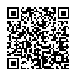 202200000033298470202200000033298470АС  " Є-ЗВІТНІСТЬ "АС  " Є-ЗВІТНІСТЬ "ст. 1 з 2ст. 1 з 2ст. 1 з 2ст. 1 з 2ст. 1 з 2ст. 1 з 2на якого покладено виконанняна якого покладено виконанняна якого покладено виконанняна якого покладено виконанняна якого покладено виконанняна якого покладено виконанняна якого покладено виконанняна якого покладено виконанняна якого покладено виконанняна якого покладено виконанняна якого покладено виконанняна якого покладено виконанняна якого покладено виконанняна якого покладено виконанняна якого покладено виконанняобов’язків бухгалтерської служби) Ольга ЛЕГКАобов’язків бухгалтерської служби) Ольга ЛЕГКАобов’язків бухгалтерської служби) Ольга ЛЕГКАобов’язків бухгалтерської служби) Ольга ЛЕГКАобов’язків бухгалтерської служби) Ольга ЛЕГКАобов’язків бухгалтерської служби) Ольга ЛЕГКАобов’язків бухгалтерської служби) Ольга ЛЕГКАобов’язків бухгалтерської служби) Ольга ЛЕГКАобов’язків бухгалтерської служби) Ольга ЛЕГКАобов’язків бухгалтерської служби) Ольга ЛЕГКАобов’язків бухгалтерської служби) Ольга ЛЕГКАобов’язків бухгалтерської служби) Ольга ЛЕГКАобов’язків бухгалтерської служби) Ольга ЛЕГКАобов’язків бухгалтерської служби) Ольга ЛЕГКАобов’язків бухгалтерської служби) Ольга ЛЕГКАКерівникКерівникГригорій СТАНІСЛАВГригорій СТАНІСЛАВГригорій СТАНІСЛАВГригорій СТАНІСЛАВГригорій СТАНІСЛАВГоловний бухгалтер (керівник ССП)Головний бухгалтер (керівник ССП)Головний бухгалтер (керівник ССП)Головний бухгалтер (керівник ССП)Ольга ЛЕГКАОльга ЛЕГКАОльга ЛЕГКАОльга ЛЕГКАОльга ЛЕГКА" 12 " квітня 2022р." 12 " квітня 2022р." 12 " квітня 2022р." 12 " квітня 2022р.202200000033298470202200000033298470202200000033298470202200000033298470АС  " Є-ЗВІТНІСТЬ "АС  " Є-ЗВІТНІСТЬ "АС  " Є-ЗВІТНІСТЬ "ст. 2 з 2ст. 2 з 2ст. 2 з 2ст. 2 з 2ст. 2 з 2